
De bedrijfsleiding dient de personeelsleden ‘bevoegd’ te verklaren voor het gebruik van alle mobiele arbeidsmiddelen. Doe dit via een bevoegdheidsverklaring die ondertekend is door het desbetreffende personeelslid. In het werkgebied is men verantwoordelijk tov derden. Enkel personen die nodig zijn voor de bediening mogen zich in het werkgebied bevinden. De machine mag enkel gebruikt worden volgens de voorschriften van de fabrikant.Algemeen en verplichte uitrustingLees voor het eerste gebruik en bij twijfel de handleiding, zodanig dat het transport, het normale gebruik en de te verwachten moeilijkheden gekend zijn. Enkel opgeleid personeel (Attest Opleiding Heftruck + bevoegdheidsverklaring werkgever) mag, na het lezen van de handleiding en deze veiligheidsinstructiekaart, met deze machine werken indien volgende persoonlijke beschermingsmiddelen gedragen worden. Ook een attest van de bedrijfsarts mbt de veiligheidsfunctie moet aanwezig zijn.Persoonlijke beschermingsmiddelen

 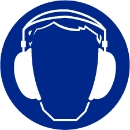 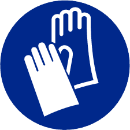 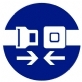 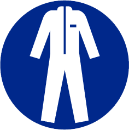 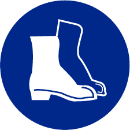 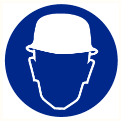 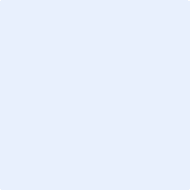 Goede praktijken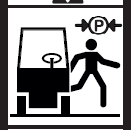 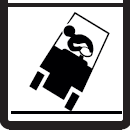 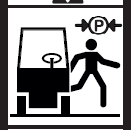 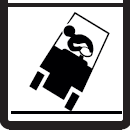 Verlaat de machine niet tot de parkeerrem is ingeschakeld. Er bestaat levensgevaar door overreden te worden wanneer de machine zou wegrollen.Gedrag bij kantelen van de heftruck:houd het stuur stevig vast met beide handenzet u met uw voeten in de voetruimte schrapbuig uw bovenlichaam over het stuurbuig uw lichaam in de tegengestelde richting van de kantelrichtingIn een bol van 1,5 meter rondom de ladende batterij én de batterijlader mogen er geen brandbare materialen of elektrische materialen gestockeerd wordenGevaren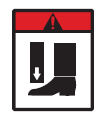 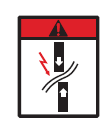 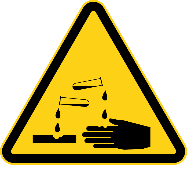 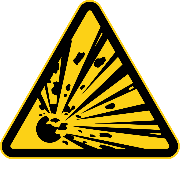 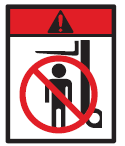 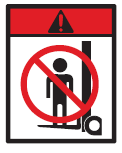 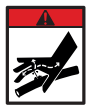 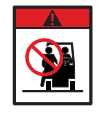 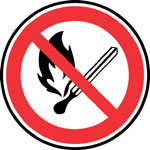 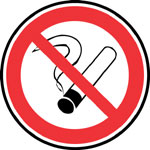 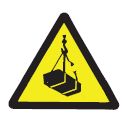 Er bestaat levensgevaar door van de rijdende heftruck te vallen: het is verboden om personen met de heftruck mee te laten rijdenKleine, sterke stralen olie kunnen de huid binnendringen: controleer met een stukje karton of er lekken zijn in de hogedrukleidingenVal- of beknellingsgevaar: ga niet op de vorken staanBeknellingsgevaar: ga niet onder de geheven vorken staan. Er bestaat levensgevaar door vallende lasten of als delen van de heftruck zouden dalenBrandgevaar: rook NIET en gebruik GEEN open vuur of aanstekers binnen twee meter van de opgeladen batterij en in de ruimte waar de batterij wordt opgeladen.De heftruck mag niet worden gebruikt in brand- of explosiegevaarlijke of corrosieve of zeer stoffige omgevingenExplosiegevaar: verhitting tot meer dan 80 °C, mechanische spanning en onjuist gebruik kunnen leiden tot het exploderen van de batterij. Er kunnen explosieve gasmengsels ontstaan bij het opladen van de batterij. De ruimtes waar de batterij wordt opgeladen, moeten daarom goed verlucht wordenBatterijzuur is bijtend: als het in contact komt met uw huid, moet u de plek overvloedig met water afspoelenVerpletteringsgevaar: loop of sta nooit onder hangende lastenDe batterij is erg zwaar. Er bestaat gevaar van ernstig letsel wanneer lichaamsdelen onder de batterij bekneld raken. Draag steeds veiligheidsschoenenAls de kabels beschadigd raken, bestaat er kortsluitingsgevaar. Zorg dat de oplaadkabel niet bekneld raakt als het batterijdeksel wordt geslotenVerbod gebruik drugs en alcohol: het gebruik van drugs en alcohol en medicijnen die het reactievermogen beïnvloeden is verboden, deze beperken de geschiktheid om de heftruck te besturenTransport Zorg dat de hefinstallatie op alle plaatsen vergrendeld is, de verkeerssignalisatie naar behoren werkt en vrij is van vuil.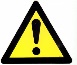 Voer een controle uit van de heftruck. Besteed onder meer aandacht aan eventuele lekken, signalisatie, toestand van de banden,… zorg voor een eenvoudige checklist die geparafeerd kan worden.Standaard is dit  toestel  NIET gekeurd voor de openbare weg. Men mag er zich dus niet vrij mee verplaatsen.Strikt genomen mag een heftruck enkel in het verkeer gebracht worden als hij ingeschreven is en als hij een nummerplaat heeft. Maar je kan ook contact opnemen met de lokale politie, de situatie schetsen en samen op papier zetten dat je de toelating hebt om dat te doen zonder nummerplaat, bijvoorbeeld omdat een tweede magazijn aan de overkant van de straat ligt. Heftruck op de openbare weg:Men dient het juiste rijbewijs hiervoor te hebben. De heftruck dient alsvolgt uitgerust te zijn als deze een nummerplaat heeft:Richtingaanwijzers voor- en achteraanBord max 20 per uurNummerplaatverlichtingReflecterende driehoek achteraanWaarschuwingsknipperlichtenBlusapparaatTwee lampen (zowel dimlicht als stadslicht) aan de voorzijdeTwee achterlichtenTwee remlichtenTenminste twee reflectorenVoor de werkzaamheden Inspecteer de werkzone en ken de afmetingen van uw voertuig. Stem de manier van werken hierop af.Is de werkzone geïnspecteerd zodat men op de meest correcte en veilige wijze kan werken?Is er voldoende signalisatie geplaatst bij laden en lossen langs de rijbaan/fietspad?Worden personen die onnodig in de buurt kunnen komen voldoende geweerd?Zijn alle spiegels goed afgesteld en functioneren alle onderdelen?Kan men een comfortabele zithouding aannemen waarbij voldoende overzicht kan behouden worden (gewichtsinstelling van de zetel)?In het werkgebied is men verantwoordelijk tov derden. Enkel personen die nodig zijn ikv de bediening mogen zich in het werkgebied bevinden.Controleer:of alle beschermplaten en deksels stevig op hun plaats zittenhet bedieningsmechanisme behoorlijk werkt en de machine geen lekken vertoontde signalisatie behoorlijk werkt en vrij is van vuilof de lading voldoende stabiel gestapeld en gefixeerd is en of het gewicht hiervan de toegelaten waarde niet overschrijdtof de toestand en de spanning van de banden voldoetof het remsysteem adequaat werktTijdens de werkzaamheden Werk rustig en hou het overzicht over het ganse werkgebied. Rij steeds met een mast iets naar achter gekanteld. Pas je snelheid aan, vertraag in de bochten, rem niet bruusk, rij vooruit op- en achteruit van de helling. De vorken bij niet-belaste verplaatsingen 15 à 20 cm boven de grond houden.Gebruik geen multimedia- of communicatieapparatuur tijdens het rijden of het hanteren van lastenBedien de machine alleen zittend, stel de stoel af, doe steeds de veiligheidsgordel omRij nooit sneller dan uit veiligheidsoogpunt wenselijk is, rekening houdend met de aard van het terrein, het verkeer en de weersomstandighedenWees je ervan bewust dat een elektrische heftruck stiller is en omstaanders je mogelijks niet horen naderen. Gebruik de claxon indien er een gevaarlijke situatie kan ontstaan (bijvoorbeeld onoverzichtelijke punten op de route). Blijf op voldoende afstand van de rand van niveauverschillen, overhangende delen en gladde plaatsenTijdens het transporteren van hangende lasten mogen rij- en lastbewegingen nooit abrupt worden uitgevoerd of beëindigdRij met hangende lasten nooit op hellingenRij achteruit als de lading het zicht naar voren belemmertVerplaats nooit onstabiele ladingenContainers met vloeistof mogen nooit hangend worden getransporteerdLet erop dat de binnenmast of last hoger kan zijn dan het vorkenbord. Houd rekening met de hoogte van plafonds en ingangenHoud de machine steeds onder controle en overschrijd nooit de maximale capaciteitControleer regelmatig op zichtbare mankementen. Leg, bij twijfel, direct stil en neem de nodige veiligheidsmaatregelenWerk niet op sterk hellend terrein, op oneffen of onvaste ondergrond. Indien geen andere optie, houd de vorken dan laagSpring niet van de heftruck wanneer deze kantelt maar hou u stevig vast. Dit om verplettering te voorkomen tussen de kooi van het toestel en de grond.Hou hoofd, handen en voeten steeds binnen de cabineDe heftruck mag in geen geval gebruikt worden om personen te tillen. Respecteer het max. toegelaten laadvermogen volgens de gegevens vermeld op het toestel (lastendiagram).Voorbeeld lastendiagram: een diagram op een heftruck die de relatie aangeeft tussen zwaartepuntafstand, last, hefvermogen en hefhoogte. 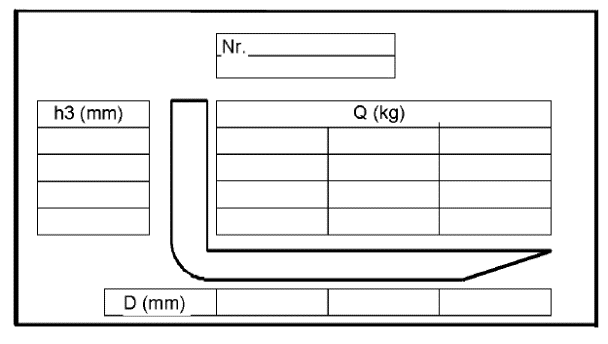 Hef nooit met één vork, zorg voor een evenwichtige verdeling van de last op de vorken en stel de vorken in op de juiste breedteGebruik steeds het juiste formaat pallet, gebruik geen beschadigde palletsDe heftruck is niet ontworpen om personen te vervoeren, zowel op de vorken, in de cabine of op de achterzijde mag niemand plaatsnemenIndien men gebruik maakt van externe hulpmiddelen zoals verlengvorken, een werkkooi of een kantelbak moet men steeds zorgen voor de koppeling tussen de heftruck en het toestel (kettingen bevestigen) om afglijden te vermijden (hou eveneens rekening met de verplichte keuringen van sommige hulpstukken)De NOOD-stopknop dient uitsluitend te worden gebruikt wanneer dit echt noodzakelijk is. Als de drukknop wordt geactiveerd terwijl de machine rijdt, remt de machine af totdat hij tot stilstand komtVoor het verlaten van de heftruck moet de last volledig gedaald zijnNa de werkzaamheden Reinig de machine regelmatig. Laat de onderhoudswerkzaamheden door een vakman doen.Zet de motor af en verwijder de contactsleutel. De heftruck dient weggeplaatst te worden met de vorken in de ‘beneden’-positie en met de mast licht naar voor gekanteld. Trek ook de handrem aan om wegrollen te vermijden (ook indien u kortstondig de cabine verlaat!). Na elk gebruik dient de batterij herladen te worden. Doe dit op een goed geventileerde plaats, waar niet gerookt wordt.Opgelet: Als de machine langere tijd wordt geparkeerd bij een omgevingstemperatuur onder -10 °C, koelen de batterijen af. De elektrolyt kan bevriezen en de batterijen beschadigen.Voor het wisselen/laden van de batterijVermijd dat de batterij meer dan 80% van de nominale capaciteit leeg raaktWerk niet verder bij het bereiken van het alarmpeil maar laad de batterij op tot de volledige laadstand is bereikt of wissel de tractiebatterij omOpgelet: De elektrische rembekrachtiging werkt niet als de batterij is uitgeschakeld! Gebruik de bedrijfsremBescherm de batterij tegen mechanische beschadiging om inwendige kortsluitingen te voorkomenStel batterijen niet langdurig bloot aan hoge temperaturen of warmtebronnen, zoals direct zonlichtVoer beschadigde batterijen onmiddellijk afDe bediener van een hijswerktuig bij het verhandelen van de batterij, oefent een veiligheidsfunctie uit. Het hijswerktuig mag enkel bediend worden door bekwame personen die een specifieke en praktische opleiding hiervoor hebben gekregen. Het hijswerktuig en het aanslagmateriaal mogen niet gebruikt worden bij ernstige gebrekenHet gebruikte hijswerktuig en het gebruikte aanslagmateriaal bij het verhandelen van een tractiebatterij moeten 3 maandelijks en na elke langdurige buitengebruikstelling gekeurd worden door een Externe Dienst voor Technische Controles (EDTC)Signaleer elke abnormaliteit van het hijswerktuig of het aanslagmateriaal aan de verantwoordelijke; het hijstoestel en het aanslagmateriaal mogen niet gebruikt worden bij een ernstig vastgesteld gebrekControleer het hijswerktuig en het aanslagmateriaal alvorens de werken aan te vatten op volgende punten:de algemene goede staat van het hijswerktuig (beschadigingen, …)de goede leesbaarheid van de maximum toegelaten bedrijfslastde goede werking van alle bedieningsschakelaars van het hijswerktuig in onbelaste toestandde goede staat van de hijskabel of hijsketting (proper en ingesmeerd), de hijshaak (niet vervormd en geen scheuren) en de veiligheidskleppen van de haken (geen vervorming, goede werking van de sluitveer)de goede staat van het aanslagmateriaal (geen vervormingen, geen beschadigingen, aanduiding van het maximum hijscapaciteit, hijshaak in goede staat, …)Tijdens het wisselen van de batterijLaat de tractiebatterij niet onbeheerd achter terwijl deze aan het hijstoestel hangtVoorzie een goede bereikbaarheid van de werkpostBreng de heftruck in de wisselzone van de tractiebatterijen en binnen het werkbereik van het hijswerktuigAfhankelijk van het merk en type en indien van toepassing: open alle deuren en het dak, scharnier het stuur vooruit, scharnier het achter-venster open, schuif de zetel in de juiste positie, scharnier de zetelplaat omhoog, verwijder de zijpanelen en verwijder de kantelbeveiligingspenTrek de elektrische batterijstekker uit zijn stopcontact en plaats deze zodanig dat deze niet beschadigd wordt tijdens de wisselGebruik een isolerende rubberen mat wanneer de bovenkant van de batterij niet volledig is afgesloten (bij tractiebatterijen met naakte cellenverbindingen)Bedien het hijswerktuig en breng de hijshaak met de viersprong centraal boven de tractiebatterijBevestig het aanslagmateriaal (viersprong) aan de hijshaak; leg de hijshaken niet op de batterij maar plaats die rechtstreeks in de hijsogenDe viersprong moet maximaal elektrisch geïsoleerd zijn; enkel de haken en verbindingsschalmen zijn naaktPlaats de hijshaken van de viersprong met de top naar boven in de hijsogen; indien hierdoor mogelijk contact ontstaat met de actieve delen van de tractiebatterij, plaats dan de hijshaken met de top naar beneden, zorg dat altijd de basis van de hijshaak belast wordt en nooit de topControleer tijdens het opspannen van de viersprong dat de hijshaken geen contact maken met de isolatie van de batterijcellenHou bij het aanslaan van de last rekening met volgende zaken:het aanslaan van de last gebeurt volgens de vereiste aanslagmethodeshet aanslagmateriaal heeft de nodige sterktehet hijswerktuig, het ophangpunt en het aanslagmateriaal mogen nooit worden overbelasthet aanslaan van de last gebeurt in de basis van de hijshaken en niet aan de topde veiligheidsklep van de haken of de zelfsluitende haak is geslotende hijshaak wordt langzaam omhoog gebracht tot het aanslagmateriaal onder spanning staathet zwaartepunt van de last bevindt zich perfect loodrecht onder het hijswerktuig om schuiven, kantelen en slingeren te voorkomenTest de goede werking van de rem door het begin van de hijsbeweging uit te voeren en bij het stoppen te controleren of de last niet zaktHet onderblok met hijshaak mag niet tegen het huis van de takel worden aangetrokkenBreng de ontladen tractiebatterij naar de laadplaats, zet de batterij neer en sluit de batterij aan het laadtoestel aanOntkoppel een volledig geladen tractiebatterij van het laadtoestel, hijs ze op en breng ze naar de heftruckBij de begeleiding van een batterij, deze altijd voor u laten gaanBlijf uit de valzonePlaats de geladen tractiebatterij in de heftruckSchuif de kantelveiligheidspen terug in actieve standVoeg gedemineraliseerd water bij tot het aangeduide niveau na de volledige oplaadcyclusDroog de deksels van de cellen aan het einde van de lading zorgvuldig; maak alle delen van de batterij goed schoonBreng alle weggenomen onderdelen van de heftruck terug op hun plaatsLet bij het sluiten van het zeteldeksel op dat de kabels niet geklemd wordenSignaleer elke abnormaliteit, abnormale werking, lekkend zuur, onveilige werking van de batterij of heftruck aan de verantwoordelijkeNa het wisselen van de batterijBreng het hijswerktuig terug in rustpositie en berg de viersprong zorgvuldig opBescherm de stekker van het laadtoestel door deze op te hangenOnderhoud en herstelling Herstellingen en onderhoud mogen enkel door een gekwalificeerd persoon worden uitgevoerd, bij uitgeschakelde en vergrendelde aandrijving. Zorg voor de nodige beschermende hulpmiddelen.De batterij dient maandelijks gecontroleerd te worden op waterniveau en eventueel bijgevuld te worden. Het onderhoud dient jaarlijks te gebeuren door een vakman, zorg voor de registratie hiervan. Reinig de machine regelmatig. Vervang veiligheids- en instructiestickers indien deze onleesbaar zijn geworden.Boor geen gaten in het batterijdekselLas en boor niet in het beschermdakBij vervanging van de vorken moeten de vorken overeenkomen met de diepte van de lastHEFTRUCK (Elektrisch)Merk / type:   Leverancier:   Visum bedrijfsleiderDatum:Visum preventieadviseurDatum: Visum arbeidsgeneesheerDatum: